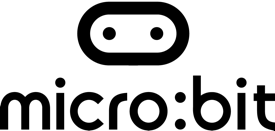 Bank of GesturesPoint to the ceilingPoint to the doorPoint to the windowPoint to the floorPoint in opposite directionsFold armsClap handsSpin aroundTap shouldersPlace hands above headStick tongue outRun on the spot